APPLICATIONS MUST BE SUBMITTED BY MAY 21, 2019 TO:DEEDFOUNDATION@DEEDKCMO.ORGThe Foundation for Delta Educational and Economic Development (DEED) is a Missouri non-profit corporation focused on empowering youth, women, and families through educational and economic development.  Pursuant to DEED’s Bylaws, all business affairs of the corporation are managed by the Board of Directors. Applications are currently being accepted for vacancies on the DEED Board of Directors due to term expirations for current Board members.  The terms for new Board members will be effective July 1, 2019.Members of the Board of Directors are obligated to execute their corporate responsibilities loyally and in such manner as each Director believes to be in the best interest of DEED.  Each Director is also required to: (1) regularly attend the monthly DEED Board meetings on the first Monday of September - June; (2) maintain active involvement or leadership responsibility in DEED-sponsored programs and events; and (3) support the philanthropic mission of DEED with a minimum annual donation or fundraising total of $250.00.
Applicant Contact InformationProfessional Background/OccupationList most recent employment within the past 10 yearsPrevious Experience with DEEDSummarize your previous volunteer and leadership experience with DEED-sponsored programs, events, and activities within the past 10 years.  Please provide dates of involvement.Previous Experience with Delta Sigma Theta Sorority, Inc.Summarize your previous volunteer and leadership experience with DST-KCMO or other local chapters of Delta Sigma Theta within the past 10 years.InterestsIdentify all areas in which you are willing to volunteer as a DEED Board Member:Special Skills or QualificationsSummarize special skills and qualifications you have acquired from employment, previous volunteer work, or through other activities, including hobbies or sports.Personal Statement of Interest in the DEED BoardState the reasons you are interested in serving as a Board Director and describe any goals, plans, ideas or suggestions for enhancing the effectiveness of the DEED Board.Agreement and SignatureBy submitting this application, I affirm that the facts set forth in it are true and complete.  THANK YOU!We appreciate your interest in serving on the DEED Board.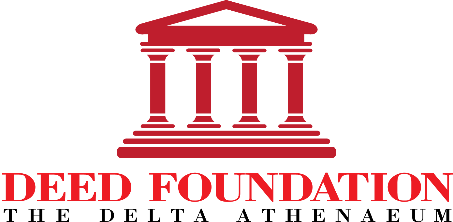 ApplicationforDEED Board DirectorNameStreet AddressCity ST ZIP CodeHome PhoneMobile PhoneE-Mail AddressDates of EmploymentEmployer and LocationJob TitleBoard Governance/AdministrationFundraising/Event PlanningFinance TeamAthenaeum Property ManagementAthenaeum Event CoordinationCotillionBurning Sands Step ShowYouth RetreatOther (describe)Name (printed)SignatureDate